Bilinevych AndriyExperience:Position applied for: 3rd OfficerDate of birth: 30.06.1986 (age: 31)Citizenship: UkraineResidence permit in Ukraine: YesCountry of residence: UkraineCity of residence: SimferopolPermanent address: Lenina 20/3 strContact Tel. No: +7 (978) 790-86-11E-Mail: bilinevychandriy@gmail.comSkype: andriybilinevychskypeU.S. visa: NoE.U. visa: NoUkrainian biometric international passport: Not specifiedDate available from: 30.03.2017English knowledge: GoodMinimum salary: 3100 $ per monthPositionFrom / ToVessel nameVessel typeDWTMEBHPFlagShipownerCrewing3rd Officer06.07.2016-14.12.2016MSC AgataContainer Ship-Liberia&mdash;3rd Officer09.02.2015-01.09.2015Maersk KobeContainer Ship74 661-MaltaAchilleas Maritime Corporation&mdash;3rd Officer22.03.2014-29.06.2014Matilde CorradoBulk Carrier38580-BahamasCovent Garden Shipping Co. LTD&mdash;3rd Officer18.04.2013-13.11.2013DrinBulk Carrier38580-BahamasChelsea Shipping Company LTD.&mdash;3rd Officer17.06.2012-05.12.2012AbeilleBulk Carrier43024-Bahamas&mdash;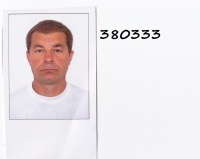 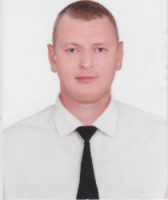 